ISO 27001 コンプライアンス チェックリスト テンプレート  
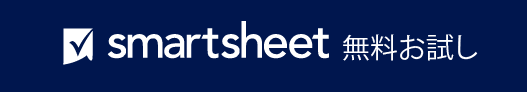 – 免責条項 –Smartsheet がこの Web サイトに掲載している記事、テンプレート、または情報などは、あくまで参考としてご利用ください。Smartsheet は、情報の最新性および正確性の確保に努めますが、本 Web サイトまたは本 Web サイトに含まれる情報、記事、テンプレート、あるいは関連グラフィックに関する完全性、正確性、信頼性、適合性、または利用可能性について、明示または黙示のいかなる表明または保証も行いません。かかる情報に依拠して生じたいかなる結果についても Smartsheet は一切責任を負いませんので、各自の責任と判断のもとにご利用ください。このテンプレートはサンプルとしてのみ提供されています。このテンプレートは、決して法的またはコンプライアンス上のアドバイスを意味するものではありません。このテンプレートのユーザーは、必須の情報および目的を達成するために必要な情報を見極める必要があります。ISO 27001 規格ISO 27001 サブセクション関連性はありま
すか？遵守していま
すか？備考A. 5. IS (情報システム) に関するポリシーA. 5. IS (情報システム) に関するポリシーA. 5. IS (情報システム) に関するポリシーA. 5. IS (情報システム) に関するポリシーA. 5. IS (情報システム) に関するポリシー5.1. 情報セキュリティの管理の方向性5.1. 情報セキュリティの管理の方向性5.1. 情報セキュリティの管理の方向性5.1. 情報セキュリティの管理の方向性5.1. 情報セキュリティの管理の方向性5.1.1IS に関するポリシーA. 6. 情報セキュリティの組織化A. 6. 情報セキュリティの組織化A. 6. 情報セキュリティの組織化A. 6. 情報セキュリティの組織化A. 6. 情報セキュリティの組織化6.1. 社内組織6.1. 社内組織6.1. 社内組織6.1. 社内組織6.1. 社内組織6.1.1IS の役割/責任6.1.2職務分掌6.2. モバイル デバイスとテレワーク6.2. モバイル デバイスとテレワーク6.2. モバイル デバイスとテレワーク6.2. モバイル デバイスとテレワーク6.2. モバイル デバイスとテレワーク6.2.1モバイル デバイスに関するポリシー6.2.2テレワークA. 7. 人的情報セキュリティA. 7. 人的情報セキュリティA. 7. 人的情報セキュリティA. 7. 人的情報セキュリティA. 7. 人的情報セキュリティ7.1. 雇用前7.1. 雇用前7.1. 雇用前7.1. 雇用前7.1. 雇用前7.1.1選考7.1.2雇用条件7.2. 雇用中7.2. 雇用中7.2. 雇用中7.2. 雇用中7.2. 雇用中7.2.1経営陣の責任7.2.2IS の意識向上、教育および訓練A. 8. 資産管理A. 8. 資産管理A. 8. 資産管理A. 8. 資産管理A. 8. 資産管理8.1. 資産に対する責任8.1. 資産に対する責任8.1. 資産に対する責任8.1. 資産に対する責任8.1. 資産に対する責任8.1.1資産目録8.1.2資産の管理責任8.1.3資産利用の許容範囲8.1.4資産の返却8.2. 情報分類8.2. 情報分類8.2. 情報分類8.2. 情報分類8.2. 情報分類8.2.1情報分類8.2.2情報のラベル付けA. 9. アクセス制御A. 9. アクセス制御A. 9. アクセス制御A. 9. アクセス制御A. 9. アクセス制御9.1. 資産に対する責任9.1. 資産に対する責任9.1. 資産に対する責任9.1. 資産に対する責任9.1. 資産に対する責任9.1.1アクセス制御に関するポリシー9.1.2ネットワークおよびネットワーク サービスへのアクセス9.2. 資産に対する責任9.2. 資産に対する責任9.2. 資産に対する責任9.2. 資産に対する責任9.2. 資産に対する責任9.2.1利用者の資産登録と登録解除9.2.3特権アクセス権の管理9.2.4利用者の秘密認証情報の管理9.2.5利用者アクセス権のレビュー9.2.6アクセス権の削除または修正9.3. 利用者の責任9.3. 利用者の責任9.3. 利用者の責任9.3. 利用者の責任9.3. 利用者の責任9.3.1秘密認証情報の利用9.4. システムおよびアプリケーションのアクセス制御9.4. システムおよびアプリケーションのアクセス制御9.4. システムおよびアプリケーションのアクセス制御9.4. システムおよびアプリケーションのアクセス制御9.4. システムおよびアプリケーションのアクセス制御9.4.1情報へのアクセス制限9.4.2セキュリティに配慮したログイン手順9.4.3パスワード管理システムA. 10. 暗号化A. 10. 暗号化A. 10. 暗号化A. 10. 暗号化A. 10. 暗号化10.1. 暗号による管理10.1. 暗号による管理10.1. 暗号による管理10.1. 暗号による管理10.1. 暗号による管理10.1.1暗号による管理策の利用に関するポリシー10.1.2鍵管理A. 11. 物理的および環境的セキュリティA. 11. 物理的および環境的セキュリティA. 11. 物理的および環境的セキュリティA. 11. 物理的および環境的セキュリティA. 11. 物理的および環境的セキュリティ11.1. セキュリティを保つべき領域11.1. セキュリティを保つべき領域11.1. セキュリティを保つべき領域11.1. セキュリティを保つべき領域11.1. セキュリティを保つべき領域11.1.1物理的セキュリティ境界11.1.2物理的入退管理策11.1.3オフィス、部屋、施設のセキュリティ11.1.4外部および環境の脅威からの保護11.1.5セキュリティを保つべき領域での作業11.1.6受渡場所11.2. 機器11.2. 機器11.2. 機器11.2. 機器11.2. 機器11.2.1機器の設置および保護11.2.2サポート ユーティリティ11.2.3ケーブル配線のセキュリティ11.2.4装置の保守11.2.5資産の移動A. 12. 運用セキュリティA. 12. 運用セキュリティA. 12. 運用セキュリティA. 12. 運用セキュリティA. 12. 運用セキュリティ12.1 操作手順と責任12.1 操作手順と責任12.1 操作手順と責任12.1 操作手順と責任12.1 操作手順と責任12.1.1操作手順書12.1.2変更管理12.1.3容量・能力の管理12.1.4開発環境、試験環境および運用環境の分離12.2. マルウェアからの保護12.2. マルウェアからの保護12.2. マルウェアからの保護12.2. マルウェアからの保護12.2. マルウェアからの保護12.2.1マルウェアに対する管理策12.3. バックアップ12.3. バックアップ12.3. バックアップ12.3. バックアップ12.3. バックアップ12.3.1情報のバックアップ12.4. ログ取得と監視12.4. ログ取得と監視12.4. ログ取得と監視12.4. ログ取得と監視12.4. ログ取得と監視12.4.1イベント ログ取得12.4.2ログイン情報の保護12.4.3実務管理者および運用担当者の作業ログ12.5. 運用ソフトウェアの管理12.5. 運用ソフトウェアの管理12.5. 運用ソフトウェアの管理12.5. 運用ソフトウェアの管理12.5. 運用ソフトウェアの管理12.5.1運用システムに関わるソフトウェアの導入12.6. 技術的ぜい弱性の管理12.6. 技術的ぜい弱性の管理12.6. 技術的ぜい弱性の管理12.6. 技術的ぜい弱性の管理12.6. 技術的ぜい弱性の管理12.6.1技術的ぜい弱性の管理A. 13. コミュニケーション セキュリティA. 13. コミュニケーション セキュリティA. 13. コミュニケーション セキュリティA. 13. コミュニケーション セキュリティA. 13. コミュニケーション セキュリティ13.1. ネットワークのセキュリティ管理13.1. ネットワークのセキュリティ管理13.1. ネットワークのセキュリティ管理13.1. ネットワークのセキュリティ管理13.1. ネットワークのセキュリティ管理13.1.1ネットワーク管理策13.1.2ネットワーク サービスのセキュリティ13.1.3ネットワークの分離13.2. 情報転送13.2. 情報転送13.2. 情報転送13.2. 情報転送13.2. 情報転送13.2.1情報転送に関するポリシーと手順13.2.2情報転送に関する合意A. 14. システムの取得、開発、保守A. 14. システムの取得、開発、保守A. 14. システムの取得、開発、保守A. 14. システムの取得、開発、保守A. 14. システムの取得、開発、保守14.1. 情報システムのセキュリティ要求事項14.1. 情報システムのセキュリティ要求事項14.1. 情報システムのセキュリティ要求事項14.1. 情報システムのセキュリティ要求事項14.1. 情報システムのセキュリティ要求事項14.1.1IS 要求事項の分析および仕様化14.1.2公衆ネットワーク上のアプリケーション サービスのセキュリティの考慮14.1.3アプリケーション サービスのトランザクションの保護A. 15. 供給者関係A. 15. 供給者関係A. 15. 供給者関係A. 15. 供給者関係A. 15. 供給者関係A. 16. IS インシデント管理A. 16. IS インシデント管理A. 16. IS インシデント管理A. 16. IS インシデント管理A. 16. IS インシデント管理16.1.1IS 管理A. 17. 事業継続管理の IS の側面A. 17. 事業継続管理の IS の側面A. 17. 事業継続管理の IS の側面A. 17. 事業継続管理の IS の側面A. 17. 事業継続管理の IS の側面17.1.1IS 継続性17.2.1冗長性A. 18. 遵守A. 18. 遵守A. 18. 遵守A. 18. 遵守A. 18. 遵守18.1. 法的および契約上の要件の遵守18.1. 法的および契約上の要件の遵守18.1. 法的および契約上の要件の遵守18.1. 法的および契約上の要件の遵守18.1. 法的および契約上の要件の遵守18.1.1適用法令および契約上の要求事項の特定18.1.2知的財産権18.1.3記録の保護18.1.4プライバシーおよび個人を特定できる情報の保護18.1.5暗号化機能に対する規制18.2. 情報セキュリティの独立したレビュー18.2. 情報セキュリティの独立したレビュー18.2. 情報セキュリティの独立したレビュー18.2.1情報セキュリティの独立したレビュー